РЕШЕНИЕО внесении изменений в перечень наказов избирателей Петропавловск-Камчатского городского округа на 2023 год, поступивших депутатам Городской Думы Петропавловск-Камчатского городского округа, утвержденный решением Городской Думы Петропавловск-Камчатского городского округа от 22.06.2022 № 1209-рРассмотрев проект решения Городской Думы Петропавловск-Камчатского городского округа о внесении изменений в перечень наказов избирателей Петропавловск-Камчатского городского округа на 2023 год, поступивших депутатам Городской Думы Петропавловск-Камчатского городского округа, утвержденный решением Городской Думы Петропавловск-Камчатского городского округа от 22.06.2022 № 1209-р, внесенный председателем Городской Думы Петропавловск-Камчатского городского округа Лимановым А.С., в соответствии с Решением Городской Думы Петропавловск-Камчатского городского округа от 26.06.2013 № 90-нд 
«О порядке регулирования отношений, связанных с формированием, финансовым обеспечением наказов избирателей в Петропавловск-Камчатском городском округе и контролем за их выполнением» Городская Дума Петропавловск-Камчатского городского округаРЕШИЛА:1. Внести в перечень наказов избирателей Петропавловск-Камчатского городского округа на 2023 год, поступивших депутатам Городской Думы Петропавловск-Камчатского городского округа, утвержденный решением Городской Думы Петропавловск-Камчатского городского округа от 22.06.2022 № 1209-р (далее – перечень), изменения, изложив приложение согласно приложению к настоящему решению.2. Направить настоящее решение Главе Петропавловск-Камчатского городского округа для учета внесенных в перечень изменений в бюджете Петропавловск-Камчатского городского округа на 2023 год и плановый период 2024-2025 годов.3. Направить настоящее решение в газету «Град Петра и Павла» 
для опубликования и разместить на официальном сайте Городской Думы Петропавловск-Камчатского городского округа в информационно-телекоммуникационной сети «Интернет».Приложение к решению Городской Думы Петропавловск-Камчатскогогородского округа от 21.06.2023 № 159-р«Приложение к решению Городской ДумыПетропавловск-Камчатскогогородского округаот 22.06.2022 № 1209-рПеречень наказов избирателей Петропавловск-Камчатского городского округа на 2023 год, поступивших депутатам Городской Думы Петропавловск-Камчатского городского округа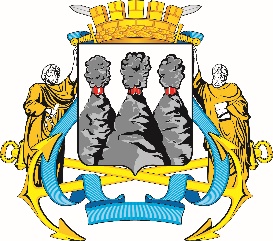 ГОРОДСКАЯ ДУМАПЕТРОПАВЛОВСК-КАМЧАТСКОГО ГОРОДСКОГО ОКРУГАот 21.06.2023 № 159-р13-я сессияг.Петропавловск-КамчатскийПредседатель Городской Думы Петропавловск-Камчатского городского округа А.С. ЛимановПунктФамилия, имя, отчество депутатаПодпунктСодержание наказаОбъем финансирования в рубляхОбъем финансирования в рубляхГлавный распорядитель бюджетных средств1.Монахова Галина Васильевна1.1.Оплата расходов на организацию творческих поездок учащихся и преподавателей муниципального бюджетного учреждения дополнительного образования «Детская музыкальная школа                 № 1» для участия в международных, российских и региональных мероприятиях (смотрах, конкурсах, конференциях, фестивалях, выставках, соревнованиях)200 000200 000Управление культуры, спорта и молодежной политики администрации Петропавловск-Камчатского городского округа (далее – Управление культуры, спорта и молодежной политики)1.Монахова Галина Васильевна1.2.Оплата расходов спортсменов и преподавателей муниципального автономного учреждения дополнительного образования «Спортивная школа № 2» на проведение учебно-тренировочных сборов и участие в соревнованиях за пределами Камчатского края300 000300 000Управление образования администрации Петропавловск-Камчатского городского округа (далее – Управление образования)1.Монахова Галина Васильевна1.3.Оплата проезда к месту проведения соревнований и обратно танцорам, тренеру и сопровождающим ансамбля спортивного бального танца «Кантилена» муниципального автономного учреждения культуры «Дом культуры и досуга «Апрель», а также оплата семинарских индивидуальных занятий; оплата проезда и проживания приглашаемым для проведения сборов, семинаров тренерам, судьям; приобретение спортивных костюмов, кубков, медалей и дипломов250 000250 000Управление культуры, спорта и молодежной политики2.Воровский Андрей Викторович Мелехина Татьяна Викторовна Цыганков Юрий Александрович2.1.Оплата расходов на организацию поездок воспитанников и тренеров муниципального бюджетного учреждения дополнительного образования «Спортивная школа № 1» для участия в соревнованиях300 000300 000Управление образования2.Воровский Андрей Викторович Мелехина Татьяна Викторовна Цыганков Юрий Александрович2.2.Укрепление материально-технической базы муниципального бюджетного учреждения дополнительного образования «Спортивная школа № 3»300 000300 000Управление образования2.Воровский Андрей Викторович Мелехина Татьяна Викторовна Цыганков Юрий Александрович2.3.Оплата расходов на организацию творческих поездок учащихся и преподавателей муниципального автономного учреждения дополнительного образования «Детская художественная школа» для участия в международных, российских, региональных мероприятиях300 000300 000Управление культуры, спорта и молодежной политики2.Воровский Андрей Викторович Мелехина Татьяна Викторовна Цыганков Юрий Александрович2.4.Оплата расходов муниципального автономного учреждения культуры «Дом культуры и досуга «Апрель» на организацию и проведение культурно-массовых мероприятий, выездов и экскурсий по городу и за его пределами для людей старшего поколения100 000100 000Управление культуры, спорта и молодежной политики2.Воровский Андрей Викторович Мелехина Татьяна Викторовна Цыганков Юрий Александрович2.5.Оплата расходов на организацию поездок воспитанников и тренеров детского спортивного клуба «Кречет» муниципального автономного общеобразовательного учреждения «Средняя школа № 30» Петропавловск-Камчатского городского округа для участия в соревнованиях300 000300 000Управление образования2.Воровский Андрей Викторович Мелехина Татьяна Викторовна Цыганков Юрий Александрович2.6.Приобретение и монтаж интерактивного оборудования для организации учебно-воспитательного процесса для муниципального автономного общеобразовательного учреждения «Средняя школа № 33 с углубленным изучением отдельных предметов» Петропавловск-Камчатского городского округа250 000250 000Управление образования2.Воровский Андрей Викторович Мелехина Татьяна Викторовна Цыганков Юрий Александрович2.7.Приобретение оргтехники для кабинета информатики  муниципального бюджетного общеобразовательного учреждения «Лицей № 21» 200 000200 000Управление образования2.Воровский Андрей Викторович Мелехина Татьяна Викторовна Цыганков Юрий Александрович2.8.Укрепление материально-технической базы, приобретение и установка входных и межкомнатных дверей и приобретение мебели для муниципального автономного дошкольного образовательного учреждения «Центр развития ребенка – детский сад № 39»500 000500 000Управление образования3.Колядка Василий Васильевич3.1.Обустройство соляной комнаты муниципального автономного дошкольного образовательного учреждения «Детский сад № 3 комбинированного вида»750 000750 000Управление образования4.Богданова Марина Александровна4.1.Замена линолеума в помещениях муниципального автономного дошкольного образовательного учреждения «Центр развития ребенка – детский сад № 8»750 000750 000Управление образования5.Бузик
Борис Миронович5.1.Обустройство пешеходной зоны (настила) через реку «Кирпичная» в микрорайоне «Северо-Восток» (ориентировочные координаты 53.08466 с.ш. 158.6617 в.д.)750 000750 000Управления дорожного хозяйства, транспорта и благоустройства администрации Петропавловск-Камчатского городского округа6.Гусейнов Рамазан Валимамед оглы6.1.Ремонт учебных кабинетов муниципального автономного общеобразовательного учреждения «Средняя школа № 45» Петропавловск-Камчатского городского округа250 000250 000Управление образования6.Гусейнов Рамазан Валимамед оглы6.2.Оплата расходов муниципального автономного учреждения дополнительного образования «Спортивная школа № 2» на проведение учебно-тренировочных сборов и участие в соревнованиях за пределами Камчатского края250 000250 000Управление образования6.Гусейнов Рамазан Валимамед оглы6.3.Ремонт ограждения спортивной площадки муниципального бюджетного общеобразовательного учреждения «Средняя школа № 20» Петропавловск-Камчатского городского округа250 000250 000Управление образования7.Оськин Сергей Викторович7.1.Частичная замена системы отопления в муниципальном автономном общеобразовательном учреждении «Средняя школа № 45» Петропавловск-Камчатского городского округа450 000Управление образованияУправление образования7.Оськин Сергей Викторович7.2.Оплата расходов муниципального автономного учреждения дополнительного образования «Спортивная школа № 2» на проведение учебно-тренировочных сборов и участие в соревнованиях за пределами Камчатского края300 000300 000Управление образования8.Сароян Саргис Агасиевич8.1.Приобретение игрового оборудования для детских площадок на территории муниципального автономного дошкольного образовательного учреждения «Детский сад № 7 комбинированного вида»250 000250 000Управление образования8.Сароян Саргис Агасиевич8.2.Участие обучающихся профильных классов педагогической направленности  муниципального автономного общеобразовательного учреждения «Средняя школа № 36» Петропавловск-Камчатского городского округа в деловой программе500 000500 000Управление образования9.Рясная Виктория Ивановна9.1.Оплата расходов для приобретения авиабилетов к месту проведения творческих мероприятий и оплата места проживания для учащихся и лиц их сопровождающих для муниципального бюджетного учреждения дополнительного образования 
«Детская музыкальная школа № 3»500 000500 000Управление культуры, спорта и молодежной политики9.Рясная Виктория Ивановна9.2.Приобретение игрового оборудования для муниципального автономного дошкольного образовательного учреждения «Детский сад № 1 комбинированного вида»250 000250 000Управление образования10.РамазановРоманИгоревич10.1.Участие обучающихся в международных, российских, региональных мероприятиях (смотрах, конкурсах, конференциях, фестивалях, выставках, соревнованиях) с выездом за пределы Камчатского края муниципального автономного общеобразовательного учреждения «Средняя школа № 43» Петропавловск-Камчатского городского округа400 000400 000Управление образования10.РамазановРоманИгоревич10.2.Укрепление материально-технической базы муниципального автономного общеобразовательного учреждения «Средняя школа № 8» Петропавловск-Камчатского городского округа350 000350 000Управление образования11.Слыщенко Константин Константинович11.1.Ремонт лестничных пролетов муниципального бюджетного общеобразовательного учреждения «Основная школа № 5» Петропавловск-Камчатского городского округа350 000350 000Управление образования11.Слыщенко Константин Константинович11.2.Приобретение коврового покрытия в группы муниципального бюджетного общеобразовательного учреждения «Средняя школа № 17 им. В.С. Завойко» Петропавловск-Камчатского городского округа400 000400 000Управление образования12.Рыкова 
Ирина Васильевна12.1.Выполнение ремонтных работ в муниципальном бюджетном дошкольном образовательном учреждении «Детский сад № 26 общеразвивающего вида»150 000150 000Управление образования12.Рыкова 
Ирина Васильевна12.2.Текущий ремонт лестничной клетки правого крыла муниципального бюджетного общеобразовательного учреждения «Основная школа № 5» Петропавловск-Камчатского городского округа600 000600 000Управление образования13.Лосев Константин Евгеньевич13.1.Укрепление материально-технической базы, оплата расходов 
на проведение и участие в учебно-тренировочных сборах 
и соревнованиях муниципального бюджетного учреждения дополнительного образования «Спортивная школа № 3»250 000250 000Управление образования13.Лосев Константин Евгеньевич13.2.Оплата расходов муниципального автономного учреждения дополнительного образования «Спортивная школа № 2» на проведение учебно-тренировочных сборов и участие в соревнованиях за пределами Камчатского края500 000500 000Управление образования14.Лиманов Сергей АндреевичВоронов Денис МихайловичЗубенко Екатерина Витальевна 14.1.Текущий ремонт спортивного зала муниципального бюджетного общеобразовательного учреждения «Средняя школа № 35» Петропавловск-Камчатского городского округа250 000250 000Управление образования14.Лиманов Сергей АндреевичВоронов Денис МихайловичЗубенко Екатерина Витальевна 14.2.Выполнение ремонтных работ в муниципальном бюджетном дошкольном образовательном учреждении «Детский сад № 24 общеразвивающего вида» 600 000600 000Управление образования14.Лиманов Сергей АндреевичВоронов Денис МихайловичЗубенко Екатерина Витальевна 14.3.Приобретение компьютерного и интерактивного оборудования с целью организации учебно-воспитательного процесса муниципального автономного общеобразовательного учреждения «Средняя школа № 8» Петропавловск-Камчатского городского округа400 000400 000Управление образования14.Лиманов Сергей АндреевичВоронов Денис МихайловичЗубенко Екатерина Витальевна 14.4.Подготовка муниципального автономного общеобразовательного учреждения «Средняя школа № 43» Петропавловск-Камчатского городского округа к новому учебному году (в том числе приобретение строительных материалов, замена пластиковых окон, дверей) 400 000400 000Управление образования14.Лиманов Сергей АндреевичВоронов Денис МихайловичЗубенко Екатерина Витальевна 14.5.Выполнение ремонтных работ в муниципальном бюджетном дошкольном образовательном учреждении «Детский сад № 48 комбинированного вида»400 000400 000Управление образования14.Лиманов Сергей АндреевичВоронов Денис МихайловичЗубенко Екатерина Витальевна 14.6.Оплата расходов клуба пенсионеров муниципального автономного учреждения культуры «Городской дом культуры «СРВ», связанных с проведением культурно-досуговых мероприятий, в том числе аренда помещений и транспорта, а также приобретение подарочной продукции200 000200 000Управление культуры, спорта и молодежной политики15.Лесков Борис АндреевичПрудкий Денис АндреевичШунькинДмитрий Владимирович15.1.Ремонт помещений  муниципального автономного учреждения культуры «Дом культуры и досуга «Апрель»100 000100 000Управление культуры, спорта и молодежной политики15.Лесков Борис АндреевичПрудкий Денис АндреевичШунькинДмитрий Владимирович15.2.Оплата расходов на проведение культурно-массовых мероприятий и приобретение призовой продукции для  муниципального автономного учреждения культуры «Городской дом культуры «СРВ»100 000100 000Управление культуры, спорта и молодежной политики15.Лесков Борис АндреевичПрудкий Денис АндреевичШунькинДмитрий Владимирович15.3.Укрепление материально-технической базы и обеспечение выезда спортсменов муниципального бюджетного учреждения дополнительного образования «Спортивная школа № 5» на соревнования  150 000150 000Управление образования15.Лесков Борис АндреевичПрудкий Денис АндреевичШунькинДмитрий Владимирович15.4.Оплата расходов муниципального автономного учреждения «Молодежный центр Петропавловск-Камчатского городского округа» на организацию и проведение мероприятий150 000150 000Управление культуры, спорта и молодежной политики15.Лесков Борис АндреевичПрудкий Денис АндреевичШунькинДмитрий Владимирович15.5.Ремонт покрытия футбольного стадиона на спортивной площадке, расположенной на территории муниципального автономного общеобразовательного учреждения «Гимназия 
№ 39» Петропавловск-Камчатского городского округа700 000700 000Управление образования15.Лесков Борис АндреевичПрудкий Денис АндреевичШунькинДмитрий Владимирович15.6.Выполнение ремонтных работ в муниципальном автономном общеобразовательном учреждении «Средняя школа № 27» Петропавловск-Камчатского городского округа350 000350 000Управление образования15.Лесков Борис АндреевичПрудкий Денис АндреевичШунькинДмитрий Владимирович15.7.Укрепление материально-технической базы муниципального автономного общеобразовательного учреждения «Средняя школа № 31» Петропавловск-Камчатского городского округа100 000100 000Управление образования15.Лесков Борис АндреевичПрудкий Денис АндреевичШунькинДмитрий Владимирович15.8.Ремонтные работы в теплице, расположенной на территории муниципального бюджетного общеобразовательного учреждения «Средняя школа № 34 с углубленным изучением отдельных предметов» Петропавловск-Камчатского городского округа100 000100 000Управление образования15.Лесков Борис АндреевичПрудкий Денис АндреевичШунькинДмитрий Владимирович15.9.Оплата ремонтных работ в муниципальном автономном общеобразовательном учреждении «Средняя школа № 27» Петропавловск-Камчатского городского округа100 000100 000Управление образования15.Лесков Борис АндреевичПрудкий Денис АндреевичШунькинДмитрий Владимирович15.10.Выполнение ремонтных работ в муниципальном автономном дошкольном образовательном учреждении «Детский сад № 6 комбинированного вида»150 000150 000Управление образования15.Лесков Борис АндреевичПрудкий Денис АндреевичШунькинДмитрий Владимирович15.11.Ремонт помещений пищеблока  в муниципальном автономном дошкольном образовательном учреждении «Детский сад № 11 комбинированного вида»100 000100 000Управление образования15.Лесков Борис АндреевичПрудкий Денис АндреевичШунькинДмитрий Владимирович15.12.Укрепление материально-технической базы (в том числе приобретение скамеек) муниципального автономного дошкольного образовательного учреждения «Детский сад № 50 комбинированного вида» Петропавловск-Камчатского городского округа150 000150 000Управление образования16.Ванюшкин Сергей Александрович16.1.Текущий ремонт помещений муниципального бюджетного дошкольного образовательного учреждения «Детский сад № 15 комбинированного вида»450 000450 000Управление образования16.Ванюшкин Сергей Александрович16.2.Ремонт учебных кабинетов муниципального автономного общеобразовательного учреждения «Средняя школа № 30» Петропавловск-Камчатского городского округа300 000300 000Управление образования17.Наумов Анатолий Борисович17.1.Укрепление материально-технической базы муниципального бюджетного учреждения дополнительного образования «Станция детского и юношеского технического творчества»200 000200 000Управление образования17.Наумов Анатолий Борисович17.2.Укрепление материально-технической базы, оплата расходов 
на проведение мероприятий и обеспечение выезда спортсменов 
и обучения персонала муниципального бюджетного учреждения дополнительного образования «Спортивная школа № 5»250 000250 000Управление образования17.Наумов Анатолий Борисович17.3Оплата расходов муниципального автономного учреждения культуры «Городской дом культуры «СРВ» на приобретение книг в рамках проведения мероприятий (книги «Перед зеркалом» Ариша Зима)300 000300 000Управление культуры, спорта и молодежной политики18.Кадачигова Дарья Сергеевна18.1.Текущий ремонт и приобретение строительных материалов для муниципального бюджетного общеобразовательного учреждения «Средняя школа № 15» Петропавловск-Камчатского городского округа350 000350 000Управление образования18.Кадачигова Дарья Сергеевна18.2.Оплата расходов на участие в конкурсах и фестивалях, проводимых за пределами Камчатского края, обучающихся в муниципальном автономном учреждении дополнительного образования «Детская музыкальная школа № 7 
им. А.А.Бабаджаняна»400 000400 000Управление культуры, спорта и молодежной политики19.Борисенко Андрей Александрович19.1.Ремонт учебных кабинетов муниципального бюджетного общеобразовательного учреждения «Основная школа № 32» Петропавловск-Камчатского городского округа750 000750 000Управление образования20.Кондратенко Геннадий Владимирович20.1.Приобретение детского игрового оборудования и детской мебели для муниципального бюджетного общеобразовательного учреждения «Средняя школа № 12» Петропавловск-Камчатского городского округа (дошкольная ступень)350 000350 000Управление образования20.Кондратенко Геннадий Владимирович20.2.Укрепление материально-технической базы (в том числе закупка спортивного инвентаря) муниципального бюджетного учреждения дополнительного образования «Спортивная школа 
№ 3», а также закупка спортивного инвентаря для зала бокса, расположенного по ул. Максутова400 000400 000Управление образования21.Председатель Городской Думы Петропавловск-Камчатского городского округа21.1.Текущий ремонт спортивного зала муниципального бюджетного общеобразовательного учреждения «Средняя школа № 35» Петропавловск-Камчатского городского округа750 000750 000Управление образования21.Председатель Городской Думы Петропавловск-Камчатского городского округа21.2.Укрепление материально-технической базы, оплата расходов 
на проведение мероприятий и обеспечение выезда спортсменов 
и обучения персонала муниципального бюджетного учреждения дополнительного образования «Спортивная школа № 5»750 000750 000Управление образования21.Председатель Городской Думы Петропавловск-Камчатского городского округа21.3.Ремонт лестничных пролетов муниципального бюджетного общеобразовательного учреждения «Основная школа № 5» Петропавловск-Камчатского городского округа550 000550 000Управление образования21.Председатель Городской Думы Петропавловск-Камчатского городского округа21.4.Укрепление материально-технической  базы муниципального автономного учреждения «Молодежный центр Петропавловск-Камчатского городского округа»200 000200 000Управление культуры, спорта и молодежной политики21.Председатель Городской Думы Петропавловск-Камчатского городского округа21.5.Оплата проезда и проживания коллективов муниципального автономного учреждения культуры «Городской дом культуры «СРВ» для участия в международных, российских мероприятиях, конкурсах и фестивалях500 000500 000Управление культуры, спорта и молодежной политики21.Председатель Городской Думы Петропавловск-Камчатского городского округа21.6.Оплата расходов на творческие поездки обучающихся в муниципальном бюджетном учреждении дополнительного образования «Детская музыкальная школа № 4»150 000150 000Управление культуры, спорта и молодежной политики21.Председатель Городской Думы Петропавловск-Камчатского городского округа21.7.Оплата расходов муниципального автономного учреждения культуры «Дом культуры и досуга «Апрель» на организацию и проведение культурно-массовых мероприятий, выездов и экскурсий по городу и за его пределами, проведение чаепитий, приобретение подарков, кубков, медалей для награждения, приобретение канцелярских товаров для людей старшего поколения, пошив и приобретение костюмов для творческих коллективов старшего поколения100 000100 000Управление культуры, спорта и молодежной политики21.Председатель Городской Думы Петропавловск-Камчатского городского округа21.8.Оплата расходов на творческие поездки обучающихся и лиц их сопровождающих муниципального автономного учреждения дополнительного образования «Детская музыкальная школа                   № 6»1 500 0001 500 000Управление культуры, спорта и молодежной политики».